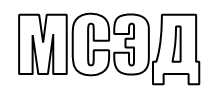 Комитет лесного хозяйства Московской области (далее – Комитет) 
сообщает, что в связи с установлением на территории Московской области высокой пожарной опасности в лесах в зависимости от условий погоды (IV - V класс пожарной опасности), а также отсутствием улучшения пожароопасной обстановки 
в лесах в ближайшие 5 (пять) дней по данным прогноза метеорологических условий Гидрометцентра России, распоряжением Комитета от 27.05.2024 № 30РВ-19 (прилагается) в период с 28 мая по 3 июня 2024 года на территории всех лесничеств (всех городских округов) Московской области введено ограничение пребывания граждан в лесах и въезда в них транспортных средств.В целях предупреждения возникновения чрезвычайных ситуаций, связанных
с возникновением лесных и торфяных пожаров, в течение указанного периода прошу обеспечить на территории муниципальных образований принятие исчерпывающих мер по недопущению лесных и торфяных пожаров:- обеспечить ограничение пребывания граждан и въезда транспортных средств в леса;- разместить в средствах массовой информации, на официальных сайтах администраций статьи о введении на территории муниципальных образований данного ограничения, с призывами отказаться от посещения гражданами указанных лесных участков и указанием телефонных номеров Региональной диспетчерской службы лесного хозяйства Московской области, диспетчерских служб лесничеств
и единой диспетчерской службы муниципального образования для приема сообщений об обнаруженных возгораниях и выявленных случаях нарушения правил пожарной безопасности в лесах; - совместно с лесничествами ГКУ МО «Мособллес» усилить проведение патрулирования прилегающих к ограниченным к посещению гражданами территорий лесного фонда и участков с залеганиями торфяников;- совместно с представителями территориальных органов МВД России 
по Московской области и ГКУ МО «Мособллес» организовать дежурства (контрольные пункты) в наиболее посещаемых гражданами местах;- обеспечить информирование граждан о мерах административной 
и уголовной ответственности за нарушение правил пожарной безопасности;- единым дежурным диспетчерским службам городских округов (далее – ЕДДС) при выявлении возгораний на землях лесного фонда или на смежных территориях, обеспечить оперативное направление информации в Диспетчерские службы лесничеств для принятия своевременных мер по тушению пожаров;- обеспечить выездные проверки термических точек для установления причин их возникновения и направление соответствующей информации ответственными сотрудниками ЕДДС в диспетчерские службы лесничеств или Региональную диспетчерскую службу лесного хозяйства Московской области в течении 3 (трех) часов. Отдельное внимание при проведении комплекса мероприятий по обеспечению пожарной безопасности необходимо обратить на наиболее посещаемые гражданами места и ежегодно горимые территории.Приложение: на 3 л. в 1 экз.Председатель Комитета лесного хозяйства Московской области						    Е.В. АгуловКОМИТЕТ ЛЕСНОГО ХОЗЯЙСТВАМОСКОВСКОЙ ОБЛАСТИКОМИТЕТ ЛЕСНОГО ХОЗЯЙСТВАМОСКОВСКОЙ ОБЛАСТИбульвар Строителей, д. 1, г. Красногорск,Московская область, 143407тел. (498) 602-18-42факс (498) 602-18-43e-mail: mosoblkomles@mosreg.ruГлавам городских округов Московской области